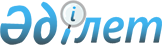 О признании утратившим силу решение маслихата от 17 марта 2017 года № 90 "Об утверждении норм образования и накопления коммунальных отходов по Узункольскому району"Решение маслихата Узункольского района Костанайской области от 4 июня 2018 года № 208. Зарегистрировано Департаментом юстиции Костанайской области 15 июня 2018 года № 7859
      В соответствии со статьей 27, подпунктом 4) пункта 2 статьи 46, пунктом 2 статьи 50 Закона Республики Казахстан от 6 апреля 2016 года "О правовых актах" Узункольский районный маслихат РЕШИЛ:
      1. Признать утратившим силу решения маслихата от 17 марта 2017 года № 90 "Об утверждении норм образования и накопления коммунальных отходов по Узункольскому району" (зарегистрировано в Реестре государственной регистрации нормативных правовых актов № 6992, опубликовано 17 апреля 2017 года в Эталонном контрольном банке нормативных правовых актов Республики Казахстан).
      2. Настоящее решение вводится в действие по истечении десяти календарных дней после дня его первого официального опубликования.
      "СОГЛАСОВАНО"
      Руководитель государственного
      учреждения "Отдел жилищно-
      коммунального хозяйства,
      пассажирского транспорта
      и автомобильных дорог
      Узункольского района"
      ____________ Р. Сабитов
      "4" июня 2018 года
					© 2012. РГП на ПХВ «Институт законодательства и правовой информации Республики Казахстан» Министерства юстиции Республики Казахстан
				
      Председатель внеочередной сессии

И. Горбатенков

      Секретарь районного маслихата

А. Бараншина
